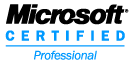 KUNILA REDDYEmail: srreddybis@gmail.comPhone: 972-636-8747SUMMARY:Around 8+ years of experience in all phases of software analysis, design, development, Integration, Implementation of various Client/Server, Internet, Intranet, Windows and Web-based applications using SOA and n-tier Architecture.Extensively used Microsoft Technologies including primary skills like C#, ASP.NET, VB.NET, Win Forms, ADO.NET, Entity Framework, LINQ, Web Services, ASP.NET MVC 3/4/5, Silver light, RESTful, WCF, WPF, XML, XSD, XSLT, SOAP. Expertise in AngularJS controllers, directives, components, factory and service resources, routings and events. Expertise in DOM manipulation using JavaScript, JQuery and AngularJS. Strong experience in Agile/Scrum software development, Test Driven Development and Continuous integration, conducting Code/Test Case review meetings, participated in daily scrum meetings.Extensive experience in complex & dynamic presentation layers using HTML, DHTML, XHTML, Themes, Skins, Master Pages, client side scripting using JavaScript, JQuery and AngularJS.Good working experience on LINQ to Objects, LINQ to SQL, LINQ to XML, Prism and MVVM framework.Developed n-Tier applications using ASP.NET Web Forms, ASP.NET MVC Framework (Razor/ASPX engine) using features like URL routing, View Models, HTML helper classes, Data Annotations etc.Extensive experience with development & deployment of Web Services (SOAP, UDDI & WSDL).Proficient in using XML related technologies including XSD, XSLT, XSL and XPATH.Excellent experience in implementing WCF, Web API, Restful Services which communicate data in both XML & JSON. Used Telerik UI/Kendo UI/ JQueryUI controls for building high quality windows/web applications. Controls.Experience working with workflows and SharePoint designer 2010.Experienced in implementing .NET security features such as Authentication (Windows-based Authentication, Forms-based Authentication) and Authorization (Authorizing Users and Roles).Good knowledge in Azure.Good Experience with Unified Modeling Language(UML) standards and documentation and experience in preparing Use Case Diagrams, Class Diagrams, Sequence Diagrams and Activity Diagrams using design tools such as Microsoft Visio.Proficient in writing complex database queries, Stored Procedures, Views, Functions, Indexes and Triggers using MS SQL Server, SQL Server 2005/2008/2010/2012, Oracle 8i/9g/10g/12C and MS Access.Expertise in enhancing and deploying the SSIS Packages from development server to production server. Experience in developing, monitoring, extracting and transforming data using DTS/SSIS, Import Export Wizard, and Bulk Insert.Hands on experience in Team Foundation Server-TFS, Git, SVN and Visual Source Safe (VSS).Experience in report writing, writing expressions in SSRS and Expert in fine tuning the reports using SQL Server Reporting Services (SSRS) and creating various types of reports like drill down, Parameterized, Cascading, Conditional, Table, Matrix, Chart and Sub Reports.Expertise in writing test plans covering all the possible scenarios and automate them at all levels of testing.Preparing technical documentation such as system architecture, functional, design documents.Knowledge of implementing .NET Security Model using Role Based security and Code access security and Code access security.  Experience in production support, ITSM, Problem Ticket, Problem Review Board/Meeting, Service Request, Change Request, Incident, Remedy, and Heat Front Range. EXPERTISE:PROFESSIONAL EXPERIENCE:Project Description:This project mainly involves the tracking of the account referrals amount when the existing customer refers the other new customers. It also tracks customer’s information, loan information, debiting of referral amounts, etc.This is nationwide used application and is the main application for generating revenue to the organization. Responsibilities:Analyze system and functional requirements to determine feasibility.Implemented Agile development methodology and provided estimates, daily & weekly status report to the client on progress of the tasks.Created couple of custom, single-page, responsive web application to replace a legacy line-of-business web application.Leveraged angular js resources for all data access, encapsulating URLs and standardizing data access interfaces.  Created custom directives for re-usable components (multi-filed form elements, background file uploads, etc.)Implemented AngularJS Controllers to maintain each view data.  Implemented Angular Service calls using Angular Factory.Responsible for database design, and creation of Stored Procedures, triggers in T-SQL and perform the Data retrieval in SQL Server 2012. Designed, Developed and Deployed reports in MS SQL environment using SSRS.Developing web applications using ASP.NET, ASP.NET MVC and C#.Writing Functional and Technical Design Documents.Involved in complete software project life cycle (requirement analysis, Functional/Design Specifications and Test plans designing).Implemented WCF rest services.Participated in development of a well responsive single page application using Angular-JS framework, JavaScript, and JQuery in conjunction with HTML5, CSS3 standards, with front-end UI team.Wrote application using Web API to talk to external applications and also involved in writing small ASP.NET Web Forms applications with VB.NET, C# as programming languages.Experience in designing rich interactive WPF applications in XAML using MS Visual Studio.Implementing validations using validation controls and used JavaScript/JQuery for client side validation.Loading data from various sources like OLEDB, flat files to SQL Server database, using SSIS Packages and created data mappings to load the data from source to destination.Created the automated processes for the activities such as database backup processes and SSIS Packages run sequentially using Autosys jobs.Created traces using SQL server profiler to find long running queries and modify those queries as a part of Performance Tuning operations.Responsible for Database design, and creation of Stored Procedures, triggers in SQL Server and perform the Data retrieval in SQL Server 2008/2012.Using ADO.NET Entity Data Model in retrieving data using LINQ to SQL and LINQ to Objects with ASP.NET, worked with the database using LINQ to SQL.Developed Views and Partial Views for the web application in ASP.NET and Code Behind pages using C#.Implemented validations using built-in validation controls and used JavaScript and JQuery for Client side validation.Configured web applications to work on a load balanced environment.Performed unit testing on every new version before sending it for User Acceptance Test (UAT).Using Team Foundation Server as a source control.Environment: ASP.NET, C#, MVC4, VB.NET, WCF, WPF, Web API, .Net Framework 4.0, HTML, HTML5, CSS3, AJAX, CSS, AngularJS, SQL Server 2008 R2, MS Access Database, Oracle, ADO.NET, ASP.NET MVC, Entity Framework, Visual studio 2013, JavaScript, JQuery, SSIS, SSRS, MS SQL Server, TFS 2013, Autosys and JIL files.Project Description:BCBS Insurance is one of the largest insurers in the nation and for several years, it has been developing applications for processing financial business. Policy Manager Project is mainly used by the customers and the financial staff for maintaining the details of the various personal information and different insurance policies, payment history, and billing cycle. It also allows searching policies depending upon various search criteria.Responsibilities Maintenance and implementation of new features for the most important and complex web applications.Developed complex MVC Controller, View Models and Helper methods linked to backend database.Implemented LINQ for querying, sorting, filtering the complex objects.Create and unit test intricate client side interactions with JQuery and JavaScript.Designed and created database objects such as stored procedures, packages, functions, triggers and indexes.Involved in unit testing, module testing and integration testing.Hands on experience in implementing AJAX functionalities for partial page rendering through JSON.Worked in ASP.NET security mechanism such as Impersonation, Authentication and AuthorizationOptimizing, debugging and creating T-SQL stored procedures in SQL 2012 R2.Interviewing other programmers and laying out work for a junior programmer. I also created our team’s programming interview.Performing and participating in code reviews.Along with other Sr. Programmers, making regular recommendations on tools and technologies.Writing unit tests using NUnit and Visual Studio 2013 and for SQL using SQL-Unit.Designed the layout pages, Partial Views and Razor views.Designed and developed the user interface using ASP.NET, Telerik, CSS, BOOTSTRAP CSS and HTML languages.Implemented new designs, porting and styling legacy pages, integrating JQuery plugins.Used the latest Bootstrap CSS to provide consistent styling for mobile applications.Utilized WCF web services.Extensively worked with web parts and web controls.Used MVVM with WPF.Involved in Build, Debug and Deployment of the Components.Created the reports required for multiple projects using SSRS reporting services.Created the required jobs using SSIS services. Collaborated with other developers, business analysts, and cross department teams in conceptualizing and developing new reports, actionable data and insights, and enhancements.Involved in different phases of SDLC including requirement analysis and architectural design phases of the project using Agile methodologies.Environment: Net Framework 4.0, C#, .Net, MVC, Visual Studio 2013, JavaScript, AJAX, Telerik Reporting, JQuery, Entity Framework, WCF, WPF, IIS, XML, SQL Server 2012, LINQ, TFS.Project Description:The .NET Application built here is a VB6 application and is used to load user’s information, load data from Titanium, access files to databases, etc. The application is used for Parcel Maintenance, document uploads, Mail Outs, Extracting reports, printing Instructions letters, etc. Also, I was involved in multiple projects where I worked with over 100 tickets to fix the bugs in the above mentioned projects. I majorly developed the new modules for these applications and fixed the issues involved in transforming these applications from windows XP to Windows 7 OS.Responsibilities:Analyze and review the business requirements, document the processes, design and develop the required new modules.Developed ASP.NET MVC 4.0 applications using Code First Approach in Entity Framework 4.1 and UI in Razor view engine and also have experienced with MVC architecture.Analyzing and designing new WPF application using MVVM and Repository pattern, from design to completion.Designed screens (web pages, user controls and master pages) using ASP.NET, HTML and advanced AJAX control.Make daily and the required updates to the Shelby County trustee website’s various modules like tax freeze, tax sale, etc. Developed various client side functions using JQuery and JavaScript for the STAR.NET and trustee website. Created the XML and XSD files required for Debt Manager Project.Made changes to the STAR project (VB6) to work with the Panini check scanner.Implemented the Object Oriented programming concepts in VB.Net.Created Win Forms in VB.NET and extensively used Infragistics Win form controls in the forms.Involved in unit testing and regression testing of the trustee application.Used VSS extensively to check-in and checkout the changes to various applications.Worked on testing and consuming the web services for the RAS project.Expertise in implementing Web Services, WCF, Web API, REST services which enable data exchange in XML and JSON formats.Created stored procedures, triggers, views, functions required for various projects.Documented all the SSIS jobs used in the Debt manager project. Fixed the issues in the SSRS reports used by the HR System. Fixed various bugs in the STAR (VB6) project. Worked with posting daily reports using the civic plus content management system to the trustee website. Worked with creating various SQL scripts to correct the day to day transactional errors. Used ADO.NET for retrieving, querying, storage, and data manipulation to perform the CRUD (Create, Retrieve, Update and Delete) operations on the database.Used Silverlight to design Win Forms for the RAS project. Designed GUI using WPF, Silver Light & XAML. Experience working with Silver Light Unit Test Framework, involved in Unit testing and have created unit test cases Worked with over 100 trouble tickets in the past 9 months. Resolved them using various .Net technologies.Working with SharePoint designer (2010) to edit and modify the Web Pages for the Tax freeze application.Utilized Microsoft Team Foundation Server (TFS) to manage the team's software development lifecycle.Environment: Visual Studio 2012/2008, MVC4, Web API, WPF, MVVM, VB6, Entity framework4.0, Silverlight, Win Forms, Civic plus content management system, ASP.NET MVC, SharePoint 2010, Microsoft.Net Framework 4.0, SQL Server 2008, SSRS, SSIS, ASP.NET, Silver light, VB.NET, VSS, AJAX, CSS, HTML, JQuery, JavaScript, VB6, TFS.Project Description:Customer Report Automation (CRG) is an online report application which is being developed from scratch in order to help customers to build reports related to Boeing inventory.Responsibilities:Analyze and review the business requirements, design documents, use cases and functional requirement documents.Utilized MVC framework to route URL to controller classes, define custom routing rules in the route table. Routes collection to determine the appropriate controller to handle the request.Designed screens (web pages, user controls and master pages) using ASP.NET, HTML and advanced AJAX control.Developed CSS for the entire application using Bootstrap, CSS files.Developed various client side functions using JQuery like sorting, filtering.Created the XML and XSD files required for the project.Implemented Front Controller Architecture in this project which is similar to MVC Architecture.Interacted with Business Analysts and gathered the requirements.Implemented the Object Oriented programming concepts in VB.Net.With the use of Silverlight features created to functionality Pan, Zoom and rotate imagesUsed LINQ to query datasets and list.Involved in unit testing and regression testing of the application.Used SVN extensively for version control of the source code.Created the Binding XML methods, get user info and many more methods to access the data.Worked on creating the required workflows for the project.Worked on creating DTO’s.Also worked on testing and consuming the web services. Implemented progress bar and model popup using JQuery.Created packages, tables and stored procedures using Oracle.Environment: Visual Studio.NET 2012, silver light, MVC3, C#, Entity framework, Microsoft.Net Framework 4.0, PL/SQL, Oracle 10g, ASP.NET, VB.NET, SVN, AJAX, CSS, HTML, JQuery, LINQ.Project Description:Sakshieducation.com is an educational website maintained by the local newspaper in India. It basically provides education information, job postings, national and state level tests. It also provides suggestions to students using its blog.Responsibilities:Mainly worked with the frontend web design and also worked as an article writer to the newspaper. Worked on making daily updates to the website using HTML controls.  Designed Master pages, Web pages using HTML, ASP.NET controls, CSS, JavaScript. Designed UI using .NET controls, User Controls and Login controls, HTML and CSS.Implemented Business logic layer using C#. Worked with XML and used it in AD Rotators and Web.Config files. Worked with posting Advertisements in the website.Worked with posting information in the blog.Utilized Web Services to access data from the Remote Application.Used AJAX tool kit for better user experience in the web pages in the application.Used Visual Source Safe (VSS) to manage changes to the source code.Environment:  ASP.NET, C#, HTML, CSS, JavaScript, Ajax, Web Services, ADO.NET and XMLProject Description:Online Classifieds is a B2B application where the basic functionality of the project is to have a Portal where the user can advertise the Business requirements online.  Some of the functionalities are described below: Announcements, Business Opportunities, Information Technology, Employments, Pets and Animals, Services and Auto & Motorcycles.Responsibilities:Analyze and review the business requirements, design documents, use cases and functional requirement documents.Designed screens (web pages, user controls and master pages) using ASP.NET, HTML.Developed the required CSS style sheets for the project.Involved in developing server-side code using ASP.Net, VB.NET and C#.Developed couple of web pages like login page, ads page, home, company details, contact us page.Used ADO.NET objects such as Data Reader, Data Set, and Data Adapter for data communication between the web application and databases.Worked with creating the database tables required for the project using SQL SERVER 2005.Developed the required stored procedures, functions and views required for the project.Created the DTO’s and DAO’s required for the project.Involved in Unit testing of the project.Used Tortoise SVN for the purpose of version control and source code maintenance needs.Environment:  VISUAL STUDIO 2008, SQL SERVER 2005, ASP.NET 3.5, ADO.NET, C#, VB.NET, HTML, CSS, SVN and XML..NET Technologies & Languages:.NET Framework, C#, VB.NET, ASP.NET, ADO.NET, Web Services, WPF, WCF, LINQ, WWF and Win Forms. C#, VB.NET, Visual Basic 6.0, SQL, PL/SQL, T-SQL, ASP.NET, Classic ASP.Databases:SQL 2008/2005/2000, PL/SQL, Oracle 11g/10g/9i.Web Technologies:HTML, HTML 5, CSS, CSS3, AJAX, JQuery, JavaScript, AngularJS, JSON, XML, XSL, Silverlight.Web Servers:IIS 5.0/6.0/7.0/8.0.Web Page Editors:Visual Studio .NET 2015/ 2013/ 2012 / 2010 / 2008.Operating Systems:Windows 7/XP, Windows Server 2012 R2.Version Control Tools:VSS, SVN, TFS, GitHub.IDE and Tools:Microsoft Visual Studio. Net 2012/2010/2008, MS Office, Microsoft Visio 2003, SQL Profiler.Software Packages:MS Office, MS FrontPage, Microsoft Visio 2007, SharePoint 2010, MS Excel.Reporting Tools:Crystal Reports, SSRS, SSIS.ClientWells Fargo, Charlotte, NCTitleSenior .Net DeveloperDuration Jan 2016 - Till DateProjectPMS ReferralClientBCBS, Boston, MATitleSenior .Net DeveloperDurationMarch 2015 – Dec 2015ProjectPolicy ManagerClientShelby County Trustee Office, Memphis, TNTitleSenior .NET DeveloperDurationDec 2013-Feb 2015Projecthttps://www.shelbycountytrustee.com/,www. bankonmemphis.com, STAR.NET, STAR, RAS, KIOSK, DEBT MANAGER, AMENTUM project and TAXFREEZE applications.ClientInventory Locator Services, Memphis-TNTitleSenior Programmer DurationOct 2012– Nov 2013ProjectCustomer Report AutomationClientSAKSHI NEWSPAPER, Hyderabad, IndiaTitleWeb designer and Technical WriterDurationSEPTEMBER 2010- SEP  2012ProjectSAKSHIEDUCATION.COMClientHarisoft Solutions, Hyderabad, IndiaTitleJunior ProgrammerDurationJUNE 2008 - AUGUST 2010ProjectONLINE CLASSIFIEDS